1.2.4. Ganzrationale FunktionenDEF: Ein Term f(x) der Form an xn + an-1 xn-1 + … + a1 x + a0 mit n ∊ N; a0, a1, … an ∊ R und an  0 heißt POLYNOM in x.	
Der Exponent n heißt GRAD des Polynoms.	
Die Zahlen a0, a1, … an nennt man die KOEFFIZIENTEN des Polynoms.DEF: Eine Funktion, die sich als Polynom in der Form 	
f(x) = an xn + an–1 xn–1 + … + a1 x + a0 
schreiben lässt heißt GANZRATIONALE FUNKTION n-ten GRADES.Die Funktion f(x) = x3 – 3 x2 – 2 x + 4 ist also eine solche Funktion 3. Grades.Wir fertigen eine Wertetabelle an:Skizze:Verhalten im Unendlichen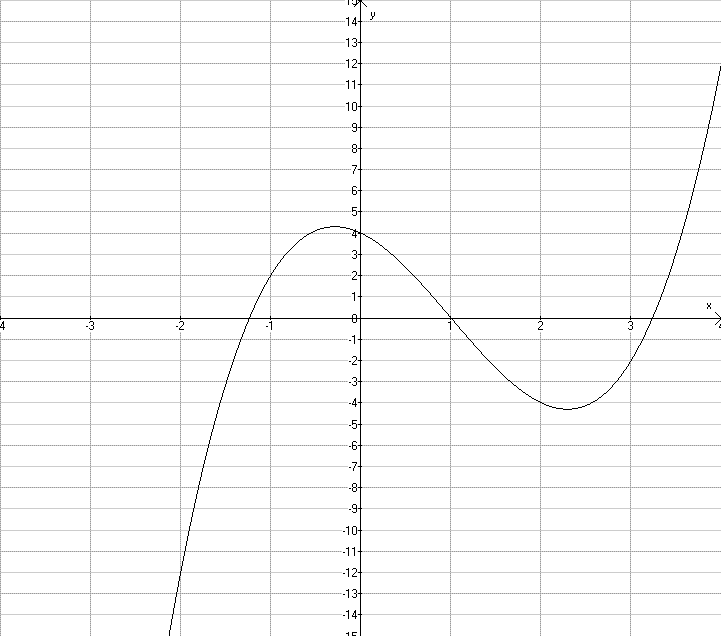 Um das Verhalten im Unendlichen zu bestimmen, klammert man die höchste Potenz aus:Die Funktion f(x) zeigt im Unendlichen das gleiche Verhalten wie die Funktion d(x) = x3.Symmetrie von ganzrationalen FunktionenSATZ: Hat eine ganzrationale Funktion f(x) nur gerade Exponenten, so ist sie achsensymmetrisch zur 2. Achse. Es gilt f(–x) = f(x).Die Funktion  ist also achsensymmetrisch zur 2. Achse.SATZ: Hat eine ganzrationale Funktion f(x) nur ungerade Exponenten, so ist sie punktsymmetrisch zum Koordinatenursprung. Es gilt f(–x) = –f(x).Die Funktion  ist also punktsymmetrisch zum Ursprung.Nullstellen ganzrationaler FunktionenSATZ: Eine ganzrationale Funktion n-ten Grades hat höchstens n Nullstellen.Zur Berechnung der Nullstellen von Funktionen setzt man die Funktionsgleichung gleich null.Fall 1: Funktionen der Form f(x) = ax3 + bx2 + cx (ganzrationale Funktionen dritten Grades ohne absolutes Glied)Beispiel: 	f(x) = x3 – 3 x2 – 2x		    0 = x3 – 3 x2 – 2xBei ganzrationalen Funktionen ohne absolutes Glied kann man ein x ausklammern: 0 = x · (x2 – 3 x – 2).Setzt man diese Funktion zur Berechnung der Nullstellen gleich null, so erkennt man:0 = x · (x2 – 3 x – 2)	erste Nullstelle:	weitere Nullstellen	x1 = 0	Bestimmung mit p-q-Formel	0 = x2 – 3 x – 2Fall 2: Biquadratische Funktionen der Form f(x) = ax4 + bx2 + cBeispiel: 	f(x) = x4 – 3x2 +1Bei biquadratischen Funktionen führt man eine Substitution durch: x2 = z.f(z) = z2 – 3z +1Die Nullstellen dieser Funktion werden mit der p-q-Formel bestimmt:0 = z2 – 3 z +1Durch Umkehrung der Substitution erhält man die Nullstellen der Funktion f(x): Fall 3: Funktionen der Form f(x) = ax3 + bx2 + cx + dDie Nullstellen werden mit dem Taschenrechner berechnet.fx-991 DE PLUSw54fx-991 DE XwQz23Beispiel: 	f(x) = x3 – 3 x2 – 2 x + 4Der Taschenrechner zeigt dann die Nullstellen an:x1 = –1,24	x2 = 3,24	x3 = 1Jetzt können wir f(x) als Produkt von Linearfaktoren schreiben:f(x) = x3 – 3 x2 – 2 x + 4 = (x – 1) (x + 1,24) (x – 3,24)